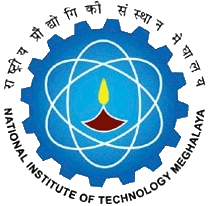 National Institute of Technology MeghalayaAn Institute of National ImportanceNational Institute of Technology MeghalayaAn Institute of National ImportanceNational Institute of Technology MeghalayaAn Institute of National ImportanceNational Institute of Technology MeghalayaAn Institute of National ImportanceNational Institute of Technology MeghalayaAn Institute of National ImportanceNational Institute of Technology MeghalayaAn Institute of National ImportanceNational Institute of Technology MeghalayaAn Institute of National ImportanceNational Institute of Technology MeghalayaAn Institute of National ImportanceNational Institute of Technology MeghalayaAn Institute of National ImportanceNational Institute of Technology MeghalayaAn Institute of National ImportanceNational Institute of Technology MeghalayaAn Institute of National ImportanceNational Institute of Technology MeghalayaAn Institute of National ImportanceNational Institute of Technology MeghalayaAn Institute of National ImportanceNational Institute of Technology MeghalayaAn Institute of National ImportanceNational Institute of Technology MeghalayaAn Institute of National ImportanceNational Institute of Technology MeghalayaAn Institute of National ImportanceNational Institute of Technology MeghalayaAn Institute of National ImportanceNational Institute of Technology MeghalayaAn Institute of National ImportanceNational Institute of Technology MeghalayaAn Institute of National ImportanceNational Institute of Technology MeghalayaAn Institute of National ImportanceNational Institute of Technology MeghalayaAn Institute of National ImportanceNational Institute of Technology MeghalayaAn Institute of National ImportanceNational Institute of Technology MeghalayaAn Institute of National ImportanceCURRICULUMCURRICULUMCURRICULUMCURRICULUMCURRICULUMCURRICULUMProgrammeProgrammeProgrammeProgrammeBachelor of Technology in Civil EngineeringBachelor of Technology in Civil EngineeringBachelor of Technology in Civil EngineeringBachelor of Technology in Civil EngineeringBachelor of Technology in Civil EngineeringBachelor of Technology in Civil EngineeringBachelor of Technology in Civil EngineeringBachelor of Technology in Civil EngineeringBachelor of Technology in Civil EngineeringBachelor of Technology in Civil EngineeringBachelor of Technology in Civil EngineeringBachelor of Technology in Civil EngineeringBachelor of Technology in Civil EngineeringYear of RegulationYear of RegulationYear of RegulationYear of RegulationYear of RegulationYear of RegulationYear of RegulationYear of RegulationYear of RegulationYear of Regulation2020-212020-212020-212020-212020-212020-21DepartmentDepartmentDepartmentDepartmentDepartment of Civil EngineeringDepartment of Civil EngineeringDepartment of Civil EngineeringDepartment of Civil EngineeringDepartment of Civil EngineeringDepartment of Civil EngineeringDepartment of Civil EngineeringDepartment of Civil EngineeringDepartment of Civil EngineeringDepartment of Civil EngineeringDepartment of Civil EngineeringDepartment of Civil EngineeringDepartment of Civil EngineeringSemesterSemesterSemesterSemesterSemesterSemesterSemesterSemesterSemesterSemesterIVIVIVIVIVIVCourseCodeCourseCodeCourse NameCourse NameCourse NameCourse NameCourse NameCourse NameCourse NameCourse NamePre requisitePre requisitePre requisitePre requisiteCredit StructureCredit StructureCredit StructureCredit StructureCredit StructureCredit StructureCredit StructureCredit StructureMarks DistributionMarks DistributionMarks DistributionMarks DistributionMarks DistributionMarks DistributionMarks DistributionMarks DistributionMarks DistributionMarks DistributionMarks DistributionCourseCodeCourseCodeCourse NameCourse NameCourse NameCourse NameCourse NameCourse NameCourse NameCourse NamePre requisitePre requisitePre requisitePre requisiteLLTTTPCCINTINTINTMIDMIDMIDENDENDENDTotalTotalCE 272CE 272Basic Civil EngineeringBasic Civil EngineeringBasic Civil EngineeringBasic Civil EngineeringBasic Civil EngineeringBasic Civil EngineeringBasic Civil EngineeringBasic Civil EngineeringNilNilNilNil22000022505050505050100100100200200CourseObjectivesCourseObjectivesTo inculcate the essentials of Civil Engineering field to the students of all branches of Engineering.To inculcate the essentials of Civil Engineering field to the students of all branches of Engineering.To inculcate the essentials of Civil Engineering field to the students of all branches of Engineering.To inculcate the essentials of Civil Engineering field to the students of all branches of Engineering.To inculcate the essentials of Civil Engineering field to the students of all branches of Engineering.To inculcate the essentials of Civil Engineering field to the students of all branches of Engineering.To inculcate the essentials of Civil Engineering field to the students of all branches of Engineering.To inculcate the essentials of Civil Engineering field to the students of all branches of Engineering.To inculcate the essentials of Civil Engineering field to the students of all branches of Engineering.To inculcate the essentials of Civil Engineering field to the students of all branches of Engineering.Course OutcomesCourse OutcomesCourse OutcomesCourse OutcomesCO1CO1CO1To describe the role of engineer in the development of the society and explain relationship of civil engineering with other branches of engineering and technologyTo describe the role of engineer in the development of the society and explain relationship of civil engineering with other branches of engineering and technologyTo describe the role of engineer in the development of the society and explain relationship of civil engineering with other branches of engineering and technologyTo describe the role of engineer in the development of the society and explain relationship of civil engineering with other branches of engineering and technologyTo describe the role of engineer in the development of the society and explain relationship of civil engineering with other branches of engineering and technologyTo describe the role of engineer in the development of the society and explain relationship of civil engineering with other branches of engineering and technologyTo describe the role of engineer in the development of the society and explain relationship of civil engineering with other branches of engineering and technologyTo describe the role of engineer in the development of the society and explain relationship of civil engineering with other branches of engineering and technologyTo describe the role of engineer in the development of the society and explain relationship of civil engineering with other branches of engineering and technologyTo describe the role of engineer in the development of the society and explain relationship of civil engineering with other branches of engineering and technologyTo describe the role of engineer in the development of the society and explain relationship of civil engineering with other branches of engineering and technologyTo describe the role of engineer in the development of the society and explain relationship of civil engineering with other branches of engineering and technologyTo describe the role of engineer in the development of the society and explain relationship of civil engineering with other branches of engineering and technologyTo describe the role of engineer in the development of the society and explain relationship of civil engineering with other branches of engineering and technologyCourseObjectivesCourseObjectivesTo provide the students an illustration of the significance of the Civil Engineering Profession in satisfyingTo provide the students an illustration of the significance of the Civil Engineering Profession in satisfyingTo provide the students an illustration of the significance of the Civil Engineering Profession in satisfyingTo provide the students an illustration of the significance of the Civil Engineering Profession in satisfyingTo provide the students an illustration of the significance of the Civil Engineering Profession in satisfyingTo provide the students an illustration of the significance of the Civil Engineering Profession in satisfyingTo provide the students an illustration of the significance of the Civil Engineering Profession in satisfyingTo provide the students an illustration of the significance of the Civil Engineering Profession in satisfyingTo provide the students an illustration of the significance of the Civil Engineering Profession in satisfyingTo provide the students an illustration of the significance of the Civil Engineering Profession in satisfyingCourse OutcomesCourse OutcomesCourse OutcomesCourse OutcomesCO2CO2CO2The students will be able to plan and perform building drawings The students will be able to plan and perform building drawings The students will be able to plan and perform building drawings The students will be able to plan and perform building drawings The students will be able to plan and perform building drawings The students will be able to plan and perform building drawings The students will be able to plan and perform building drawings The students will be able to plan and perform building drawings The students will be able to plan and perform building drawings The students will be able to plan and perform building drawings The students will be able to plan and perform building drawings The students will be able to plan and perform building drawings The students will be able to plan and perform building drawings The students will be able to plan and perform building drawings CourseObjectivesCourseObjectivesCourse OutcomesCourse OutcomesCourse OutcomesCourse OutcomesCO3CO3CO3Able to perform basic surveying and related calculationsAble to perform basic surveying and related calculationsAble to perform basic surveying and related calculationsAble to perform basic surveying and related calculationsAble to perform basic surveying and related calculationsAble to perform basic surveying and related calculationsAble to perform basic surveying and related calculationsAble to perform basic surveying and related calculationsAble to perform basic surveying and related calculationsAble to perform basic surveying and related calculationsAble to perform basic surveying and related calculationsAble to perform basic surveying and related calculationsAble to perform basic surveying and related calculationsAble to perform basic surveying and related calculationsCourseObjectivesCourseObjectivesCourse OutcomesCourse OutcomesCourse OutcomesCourse OutcomesCO4CO4CO4To discuss types of buildings and select materials of constructionsTo discuss types of buildings and select materials of constructionsTo discuss types of buildings and select materials of constructionsTo discuss types of buildings and select materials of constructionsTo discuss types of buildings and select materials of constructionsTo discuss types of buildings and select materials of constructionsTo discuss types of buildings and select materials of constructionsTo discuss types of buildings and select materials of constructionsTo discuss types of buildings and select materials of constructionsTo discuss types of buildings and select materials of constructionsTo discuss types of buildings and select materials of constructionsTo discuss types of buildings and select materials of constructionsTo discuss types of buildings and select materials of constructionsTo discuss types of buildings and select materials of constructionsCourseObjectivesCourseObjectivesCourse OutcomesCourse OutcomesCourse OutcomesCourse OutcomesCO5CO5CO5Get knowledge on various building components/finishes and other structural aspects of civil engineering.Get knowledge on various building components/finishes and other structural aspects of civil engineering.Get knowledge on various building components/finishes and other structural aspects of civil engineering.Get knowledge on various building components/finishes and other structural aspects of civil engineering.Get knowledge on various building components/finishes and other structural aspects of civil engineering.Get knowledge on various building components/finishes and other structural aspects of civil engineering.Get knowledge on various building components/finishes and other structural aspects of civil engineering.Get knowledge on various building components/finishes and other structural aspects of civil engineering.Get knowledge on various building components/finishes and other structural aspects of civil engineering.Get knowledge on various building components/finishes and other structural aspects of civil engineering.Get knowledge on various building components/finishes and other structural aspects of civil engineering.Get knowledge on various building components/finishes and other structural aspects of civil engineering.Get knowledge on various building components/finishes and other structural aspects of civil engineering.Get knowledge on various building components/finishes and other structural aspects of civil engineering.CourseObjectivesCourseObjectivesCourse OutcomesCourse OutcomesCourse OutcomesCourse OutcomesCO6CO6CO6CourseObjectivesCourseObjectivesCourse OutcomesCourse OutcomesCourse OutcomesCourse OutcomesCO6CO6CO6No.COsCOsMapping with Program Outcomes (POs)Mapping with Program Outcomes (POs)Mapping with Program Outcomes (POs)Mapping with Program Outcomes (POs)Mapping with Program Outcomes (POs)Mapping with Program Outcomes (POs)Mapping with Program Outcomes (POs)Mapping with Program Outcomes (POs)Mapping with Program Outcomes (POs)Mapping with Program Outcomes (POs)Mapping with Program Outcomes (POs)Mapping with Program Outcomes (POs)Mapping with Program Outcomes (POs)Mapping with Program Outcomes (POs)Mapping with Program Outcomes (POs)Mapping with Program Outcomes (POs)Mapping with Program Outcomes (POs)Mapping with Program Outcomes (POs)Mapping with Program Outcomes (POs)Mapping with Program Outcomes (POs)Mapping with Program Outcomes (POs)Mapping with Program Outcomes (POs)Mapping with Program Outcomes (POs)Mapping with PSOsMapping with PSOsMapping with PSOsMapping with PSOsMapping with PSOsMapping with PSOsMapping with PSOsNo.COsCOsPO1PO1PO2PO3PO4PO5PO6PO6PO7PO7PO8PO8PO9PO9PO9PO10PO10PO10PO11PO11PO12PO12PO12PSO1PSO1PSO1PSO2PSO2PSO2PSO31CO1CO10010000033001110000011100000012CO2CO21120000011001110000011133300003CO3CO32221020011001110000011133300004CO4CO40010000011001110000011100011105CO5CO50010000011001110000011100011106CO6CO6SYLLABUSSYLLABUSSYLLABUSSYLLABUSSYLLABUSSYLLABUSSYLLABUSSYLLABUSSYLLABUSSYLLABUSSYLLABUSSYLLABUSSYLLABUSSYLLABUSSYLLABUSSYLLABUSSYLLABUSSYLLABUSSYLLABUSSYLLABUSSYLLABUSSYLLABUSSYLLABUSSYLLABUSSYLLABUSSYLLABUSSYLLABUSSYLLABUSSYLLABUSSYLLABUSSYLLABUSSYLLABUSSYLLABUSNo.ContentContentContentContentContentContentContentContentContentContentContentContentContentContentContentContentContentContentContentContentContentContentContentHoursHoursHoursHoursHoursHoursCosCosCosIGeneral introduction to Civil EngineeringIntroduction to types of buildings, Components of a residential building, Introduction to industrial buildings; Introduction to planning of residential buildings - Simple building plans; Introduction to the various building area terms; Setting out of a building;General introduction to Civil EngineeringIntroduction to types of buildings, Components of a residential building, Introduction to industrial buildings; Introduction to planning of residential buildings - Simple building plans; Introduction to the various building area terms; Setting out of a building;General introduction to Civil EngineeringIntroduction to types of buildings, Components of a residential building, Introduction to industrial buildings; Introduction to planning of residential buildings - Simple building plans; Introduction to the various building area terms; Setting out of a building;General introduction to Civil EngineeringIntroduction to types of buildings, Components of a residential building, Introduction to industrial buildings; Introduction to planning of residential buildings - Simple building plans; Introduction to the various building area terms; Setting out of a building;General introduction to Civil EngineeringIntroduction to types of buildings, Components of a residential building, Introduction to industrial buildings; Introduction to planning of residential buildings - Simple building plans; Introduction to the various building area terms; Setting out of a building;General introduction to Civil EngineeringIntroduction to types of buildings, Components of a residential building, Introduction to industrial buildings; Introduction to planning of residential buildings - Simple building plans; Introduction to the various building area terms; Setting out of a building;General introduction to Civil EngineeringIntroduction to types of buildings, Components of a residential building, Introduction to industrial buildings; Introduction to planning of residential buildings - Simple building plans; Introduction to the various building area terms; Setting out of a building;General introduction to Civil EngineeringIntroduction to types of buildings, Components of a residential building, Introduction to industrial buildings; Introduction to planning of residential buildings - Simple building plans; Introduction to the various building area terms; Setting out of a building;General introduction to Civil EngineeringIntroduction to types of buildings, Components of a residential building, Introduction to industrial buildings; Introduction to planning of residential buildings - Simple building plans; Introduction to the various building area terms; Setting out of a building;General introduction to Civil EngineeringIntroduction to types of buildings, Components of a residential building, Introduction to industrial buildings; Introduction to planning of residential buildings - Simple building plans; Introduction to the various building area terms; Setting out of a building;General introduction to Civil EngineeringIntroduction to types of buildings, Components of a residential building, Introduction to industrial buildings; Introduction to planning of residential buildings - Simple building plans; Introduction to the various building area terms; Setting out of a building;General introduction to Civil EngineeringIntroduction to types of buildings, Components of a residential building, Introduction to industrial buildings; Introduction to planning of residential buildings - Simple building plans; Introduction to the various building area terms; Setting out of a building;General introduction to Civil EngineeringIntroduction to types of buildings, Components of a residential building, Introduction to industrial buildings; Introduction to planning of residential buildings - Simple building plans; Introduction to the various building area terms; Setting out of a building;General introduction to Civil EngineeringIntroduction to types of buildings, Components of a residential building, Introduction to industrial buildings; Introduction to planning of residential buildings - Simple building plans; Introduction to the various building area terms; Setting out of a building;General introduction to Civil EngineeringIntroduction to types of buildings, Components of a residential building, Introduction to industrial buildings; Introduction to planning of residential buildings - Simple building plans; Introduction to the various building area terms; Setting out of a building;General introduction to Civil EngineeringIntroduction to types of buildings, Components of a residential building, Introduction to industrial buildings; Introduction to planning of residential buildings - Simple building plans; Introduction to the various building area terms; Setting out of a building;General introduction to Civil EngineeringIntroduction to types of buildings, Components of a residential building, Introduction to industrial buildings; Introduction to planning of residential buildings - Simple building plans; Introduction to the various building area terms; Setting out of a building;General introduction to Civil EngineeringIntroduction to types of buildings, Components of a residential building, Introduction to industrial buildings; Introduction to planning of residential buildings - Simple building plans; Introduction to the various building area terms; Setting out of a building;General introduction to Civil EngineeringIntroduction to types of buildings, Components of a residential building, Introduction to industrial buildings; Introduction to planning of residential buildings - Simple building plans; Introduction to the various building area terms; Setting out of a building;General introduction to Civil EngineeringIntroduction to types of buildings, Components of a residential building, Introduction to industrial buildings; Introduction to planning of residential buildings - Simple building plans; Introduction to the various building area terms; Setting out of a building;General introduction to Civil EngineeringIntroduction to types of buildings, Components of a residential building, Introduction to industrial buildings; Introduction to planning of residential buildings - Simple building plans; Introduction to the various building area terms; Setting out of a building;General introduction to Civil EngineeringIntroduction to types of buildings, Components of a residential building, Introduction to industrial buildings; Introduction to planning of residential buildings - Simple building plans; Introduction to the various building area terms; Setting out of a building;General introduction to Civil EngineeringIntroduction to types of buildings, Components of a residential building, Introduction to industrial buildings; Introduction to planning of residential buildings - Simple building plans; Introduction to the various building area terms; Setting out of a building;666666CO1, CO2CO1, CO2CO1, CO2IISurveyingPrinciples, Objectives, Horizontal measurements with tapes, Ranging; Levelling – Instruments, Reduction of levels; Modern surveying instruments.SurveyingPrinciples, Objectives, Horizontal measurements with tapes, Ranging; Levelling – Instruments, Reduction of levels; Modern surveying instruments.SurveyingPrinciples, Objectives, Horizontal measurements with tapes, Ranging; Levelling – Instruments, Reduction of levels; Modern surveying instruments.SurveyingPrinciples, Objectives, Horizontal measurements with tapes, Ranging; Levelling – Instruments, Reduction of levels; Modern surveying instruments.SurveyingPrinciples, Objectives, Horizontal measurements with tapes, Ranging; Levelling – Instruments, Reduction of levels; Modern surveying instruments.SurveyingPrinciples, Objectives, Horizontal measurements with tapes, Ranging; Levelling – Instruments, Reduction of levels; Modern surveying instruments.SurveyingPrinciples, Objectives, Horizontal measurements with tapes, Ranging; Levelling – Instruments, Reduction of levels; Modern surveying instruments.SurveyingPrinciples, Objectives, Horizontal measurements with tapes, Ranging; Levelling – Instruments, Reduction of levels; Modern surveying instruments.SurveyingPrinciples, Objectives, Horizontal measurements with tapes, Ranging; Levelling – Instruments, Reduction of levels; Modern surveying instruments.SurveyingPrinciples, Objectives, Horizontal measurements with tapes, Ranging; Levelling – Instruments, Reduction of levels; Modern surveying instruments.SurveyingPrinciples, Objectives, Horizontal measurements with tapes, Ranging; Levelling – Instruments, Reduction of levels; Modern surveying instruments.SurveyingPrinciples, Objectives, Horizontal measurements with tapes, Ranging; Levelling – Instruments, Reduction of levels; Modern surveying instruments.SurveyingPrinciples, Objectives, Horizontal measurements with tapes, Ranging; Levelling – Instruments, Reduction of levels; Modern surveying instruments.SurveyingPrinciples, Objectives, Horizontal measurements with tapes, Ranging; Levelling – Instruments, Reduction of levels; Modern surveying instruments.SurveyingPrinciples, Objectives, Horizontal measurements with tapes, Ranging; Levelling – Instruments, Reduction of levels; Modern surveying instruments.SurveyingPrinciples, Objectives, Horizontal measurements with tapes, Ranging; Levelling – Instruments, Reduction of levels; Modern surveying instruments.SurveyingPrinciples, Objectives, Horizontal measurements with tapes, Ranging; Levelling – Instruments, Reduction of levels; Modern surveying instruments.SurveyingPrinciples, Objectives, Horizontal measurements with tapes, Ranging; Levelling – Instruments, Reduction of levels; Modern surveying instruments.SurveyingPrinciples, Objectives, Horizontal measurements with tapes, Ranging; Levelling – Instruments, Reduction of levels; Modern surveying instruments.SurveyingPrinciples, Objectives, Horizontal measurements with tapes, Ranging; Levelling – Instruments, Reduction of levels; Modern surveying instruments.SurveyingPrinciples, Objectives, Horizontal measurements with tapes, Ranging; Levelling – Instruments, Reduction of levels; Modern surveying instruments.SurveyingPrinciples, Objectives, Horizontal measurements with tapes, Ranging; Levelling – Instruments, Reduction of levels; Modern surveying instruments.SurveyingPrinciples, Objectives, Horizontal measurements with tapes, Ranging; Levelling – Instruments, Reduction of levels; Modern surveying instruments.666666CO3CO3CO3IIIBuilding MaterialsBricks, cement blocks, Cement, Cement mortar, Steel; Building construction.Building MaterialsBricks, cement blocks, Cement, Cement mortar, Steel; Building construction.Building MaterialsBricks, cement blocks, Cement, Cement mortar, Steel; Building construction.Building MaterialsBricks, cement blocks, Cement, Cement mortar, Steel; Building construction.Building MaterialsBricks, cement blocks, Cement, Cement mortar, Steel; Building construction.Building MaterialsBricks, cement blocks, Cement, Cement mortar, Steel; Building construction.Building MaterialsBricks, cement blocks, Cement, Cement mortar, Steel; Building construction.Building MaterialsBricks, cement blocks, Cement, Cement mortar, Steel; Building construction.Building MaterialsBricks, cement blocks, Cement, Cement mortar, Steel; Building construction.Building MaterialsBricks, cement blocks, Cement, Cement mortar, Steel; Building construction.Building MaterialsBricks, cement blocks, Cement, Cement mortar, Steel; Building construction.Building MaterialsBricks, cement blocks, Cement, Cement mortar, Steel; Building construction.Building MaterialsBricks, cement blocks, Cement, Cement mortar, Steel; Building construction.Building MaterialsBricks, cement blocks, Cement, Cement mortar, Steel; Building construction.Building MaterialsBricks, cement blocks, Cement, Cement mortar, Steel; Building construction.Building MaterialsBricks, cement blocks, Cement, Cement mortar, Steel; Building construction.Building MaterialsBricks, cement blocks, Cement, Cement mortar, Steel; Building construction.Building MaterialsBricks, cement blocks, Cement, Cement mortar, Steel; Building construction.Building MaterialsBricks, cement blocks, Cement, Cement mortar, Steel; Building construction.Building MaterialsBricks, cement blocks, Cement, Cement mortar, Steel; Building construction.Building MaterialsBricks, cement blocks, Cement, Cement mortar, Steel; Building construction.Building MaterialsBricks, cement blocks, Cement, Cement mortar, Steel; Building construction.Building MaterialsBricks, cement blocks, Cement, Cement mortar, Steel; Building construction.666666CO4CO4CO4IVBrief Study onFoundations, Brick masonry, Roofs, Floors, Decorative finishes, Plastering, Paints and Painting; Basic infrastructure and services – Elevators, Escalators, Ramps, Air conditioning, Sound proofing, Towers, Chimneys, Water Tanks; Intelligent buildingsBrief Study onFoundations, Brick masonry, Roofs, Floors, Decorative finishes, Plastering, Paints and Painting; Basic infrastructure and services – Elevators, Escalators, Ramps, Air conditioning, Sound proofing, Towers, Chimneys, Water Tanks; Intelligent buildingsBrief Study onFoundations, Brick masonry, Roofs, Floors, Decorative finishes, Plastering, Paints and Painting; Basic infrastructure and services – Elevators, Escalators, Ramps, Air conditioning, Sound proofing, Towers, Chimneys, Water Tanks; Intelligent buildingsBrief Study onFoundations, Brick masonry, Roofs, Floors, Decorative finishes, Plastering, Paints and Painting; Basic infrastructure and services – Elevators, Escalators, Ramps, Air conditioning, Sound proofing, Towers, Chimneys, Water Tanks; Intelligent buildingsBrief Study onFoundations, Brick masonry, Roofs, Floors, Decorative finishes, Plastering, Paints and Painting; Basic infrastructure and services – Elevators, Escalators, Ramps, Air conditioning, Sound proofing, Towers, Chimneys, Water Tanks; Intelligent buildingsBrief Study onFoundations, Brick masonry, Roofs, Floors, Decorative finishes, Plastering, Paints and Painting; Basic infrastructure and services – Elevators, Escalators, Ramps, Air conditioning, Sound proofing, Towers, Chimneys, Water Tanks; Intelligent buildingsBrief Study onFoundations, Brick masonry, Roofs, Floors, Decorative finishes, Plastering, Paints and Painting; Basic infrastructure and services – Elevators, Escalators, Ramps, Air conditioning, Sound proofing, Towers, Chimneys, Water Tanks; Intelligent buildingsBrief Study onFoundations, Brick masonry, Roofs, Floors, Decorative finishes, Plastering, Paints and Painting; Basic infrastructure and services – Elevators, Escalators, Ramps, Air conditioning, Sound proofing, Towers, Chimneys, Water Tanks; Intelligent buildingsBrief Study onFoundations, Brick masonry, Roofs, Floors, Decorative finishes, Plastering, Paints and Painting; Basic infrastructure and services – Elevators, Escalators, Ramps, Air conditioning, Sound proofing, Towers, Chimneys, Water Tanks; Intelligent buildingsBrief Study onFoundations, Brick masonry, Roofs, Floors, Decorative finishes, Plastering, Paints and Painting; Basic infrastructure and services – Elevators, Escalators, Ramps, Air conditioning, Sound proofing, Towers, Chimneys, Water Tanks; Intelligent buildingsBrief Study onFoundations, Brick masonry, Roofs, Floors, Decorative finishes, Plastering, Paints and Painting; Basic infrastructure and services – Elevators, Escalators, Ramps, Air conditioning, Sound proofing, Towers, Chimneys, Water Tanks; Intelligent buildingsBrief Study onFoundations, Brick masonry, Roofs, Floors, Decorative finishes, Plastering, Paints and Painting; Basic infrastructure and services – Elevators, Escalators, Ramps, Air conditioning, Sound proofing, Towers, Chimneys, Water Tanks; Intelligent buildingsBrief Study onFoundations, Brick masonry, Roofs, Floors, Decorative finishes, Plastering, Paints and Painting; Basic infrastructure and services – Elevators, Escalators, Ramps, Air conditioning, Sound proofing, Towers, Chimneys, Water Tanks; Intelligent buildingsBrief Study onFoundations, Brick masonry, Roofs, Floors, Decorative finishes, Plastering, Paints and Painting; Basic infrastructure and services – Elevators, Escalators, Ramps, Air conditioning, Sound proofing, Towers, Chimneys, Water Tanks; Intelligent buildingsBrief Study onFoundations, Brick masonry, Roofs, Floors, Decorative finishes, Plastering, Paints and Painting; Basic infrastructure and services – Elevators, Escalators, Ramps, Air conditioning, Sound proofing, Towers, Chimneys, Water Tanks; Intelligent buildingsBrief Study onFoundations, Brick masonry, Roofs, Floors, Decorative finishes, Plastering, Paints and Painting; Basic infrastructure and services – Elevators, Escalators, Ramps, Air conditioning, Sound proofing, Towers, Chimneys, Water Tanks; Intelligent buildingsBrief Study onFoundations, Brick masonry, Roofs, Floors, Decorative finishes, Plastering, Paints and Painting; Basic infrastructure and services – Elevators, Escalators, Ramps, Air conditioning, Sound proofing, Towers, Chimneys, Water Tanks; Intelligent buildingsBrief Study onFoundations, Brick masonry, Roofs, Floors, Decorative finishes, Plastering, Paints and Painting; Basic infrastructure and services – Elevators, Escalators, Ramps, Air conditioning, Sound proofing, Towers, Chimneys, Water Tanks; Intelligent buildingsBrief Study onFoundations, Brick masonry, Roofs, Floors, Decorative finishes, Plastering, Paints and Painting; Basic infrastructure and services – Elevators, Escalators, Ramps, Air conditioning, Sound proofing, Towers, Chimneys, Water Tanks; Intelligent buildingsBrief Study onFoundations, Brick masonry, Roofs, Floors, Decorative finishes, Plastering, Paints and Painting; Basic infrastructure and services – Elevators, Escalators, Ramps, Air conditioning, Sound proofing, Towers, Chimneys, Water Tanks; Intelligent buildingsBrief Study onFoundations, Brick masonry, Roofs, Floors, Decorative finishes, Plastering, Paints and Painting; Basic infrastructure and services – Elevators, Escalators, Ramps, Air conditioning, Sound proofing, Towers, Chimneys, Water Tanks; Intelligent buildingsBrief Study onFoundations, Brick masonry, Roofs, Floors, Decorative finishes, Plastering, Paints and Painting; Basic infrastructure and services – Elevators, Escalators, Ramps, Air conditioning, Sound proofing, Towers, Chimneys, Water Tanks; Intelligent buildingsBrief Study onFoundations, Brick masonry, Roofs, Floors, Decorative finishes, Plastering, Paints and Painting; Basic infrastructure and services – Elevators, Escalators, Ramps, Air conditioning, Sound proofing, Towers, Chimneys, Water Tanks; Intelligent buildings666666CO5CO5CO5Total HoursTotal HoursTotal HoursTotal HoursTotal HoursTotal HoursTotal HoursTotal HoursTotal HoursTotal HoursTotal HoursTotal HoursTotal HoursTotal HoursTotal HoursTotal HoursTotal HoursTotal HoursTotal HoursTotal HoursTotal HoursTotal HoursTotal HoursTotal Hours242424242424Essential ReadingsEssential ReadingsEssential ReadingsEssential ReadingsEssential ReadingsEssential ReadingsEssential ReadingsEssential ReadingsEssential ReadingsEssential ReadingsEssential ReadingsEssential ReadingsEssential ReadingsEssential ReadingsEssential ReadingsEssential ReadingsEssential ReadingsEssential ReadingsEssential ReadingsEssential ReadingsEssential ReadingsEssential ReadingsEssential ReadingsEssential ReadingsEssential ReadingsEssential ReadingsEssential ReadingsEssential ReadingsEssential ReadingsEssential ReadingsEssential ReadingsEssential ReadingsEssential ReadingsShetty, M.S., Concrete Technology (Theory & Practice), S.Chand and Co, Revised edition, 2015 Shetty, M.S., Concrete Technology (Theory & Practice), S.Chand and Co, Revised edition, 2015 Shetty, M.S., Concrete Technology (Theory & Practice), S.Chand and Co, Revised edition, 2015 Shetty, M.S., Concrete Technology (Theory & Practice), S.Chand and Co, Revised edition, 2015 Shetty, M.S., Concrete Technology (Theory & Practice), S.Chand and Co, Revised edition, 2015 Shetty, M.S., Concrete Technology (Theory & Practice), S.Chand and Co, Revised edition, 2015 Shetty, M.S., Concrete Technology (Theory & Practice), S.Chand and Co, Revised edition, 2015 Shetty, M.S., Concrete Technology (Theory & Practice), S.Chand and Co, Revised edition, 2015 Shetty, M.S., Concrete Technology (Theory & Practice), S.Chand and Co, Revised edition, 2015 Shetty, M.S., Concrete Technology (Theory & Practice), S.Chand and Co, Revised edition, 2015 Shetty, M.S., Concrete Technology (Theory & Practice), S.Chand and Co, Revised edition, 2015 Shetty, M.S., Concrete Technology (Theory & Practice), S.Chand and Co, Revised edition, 2015 Shetty, M.S., Concrete Technology (Theory & Practice), S.Chand and Co, Revised edition, 2015 Shetty, M.S., Concrete Technology (Theory & Practice), S.Chand and Co, Revised edition, 2015 Shetty, M.S., Concrete Technology (Theory & Practice), S.Chand and Co, Revised edition, 2015 Shetty, M.S., Concrete Technology (Theory & Practice), S.Chand and Co, Revised edition, 2015 Shetty, M.S., Concrete Technology (Theory & Practice), S.Chand and Co, Revised edition, 2015 Shetty, M.S., Concrete Technology (Theory & Practice), S.Chand and Co, Revised edition, 2015 Shetty, M.S., Concrete Technology (Theory & Practice), S.Chand and Co, Revised edition, 2015 Shetty, M.S., Concrete Technology (Theory & Practice), S.Chand and Co, Revised edition, 2015 Shetty, M.S., Concrete Technology (Theory & Practice), S.Chand and Co, Revised edition, 2015 Shetty, M.S., Concrete Technology (Theory & Practice), S.Chand and Co, Revised edition, 2015 Shetty, M.S., Concrete Technology (Theory & Practice), S.Chand and Co, Revised edition, 2015 Shetty, M.S., Concrete Technology (Theory & Practice), S.Chand and Co, Revised edition, 2015 Shetty, M.S., Concrete Technology (Theory & Practice), S.Chand and Co, Revised edition, 2015 Shetty, M.S., Concrete Technology (Theory & Practice), S.Chand and Co, Revised edition, 2015 Shetty, M.S., Concrete Technology (Theory & Practice), S.Chand and Co, Revised edition, 2015 Shetty, M.S., Concrete Technology (Theory & Practice), S.Chand and Co, Revised edition, 2015 Shetty, M.S., Concrete Technology (Theory & Practice), S.Chand and Co, Revised edition, 2015 Shetty, M.S., Concrete Technology (Theory & Practice), S.Chand and Co, Revised edition, 2015 Shetty, M.S., Concrete Technology (Theory & Practice), S.Chand and Co, Revised edition, 2015 Shetty, M.S., Concrete Technology (Theory & Practice), S.Chand and Co, Revised edition, 2015 Shetty, M.S., Concrete Technology (Theory & Practice), S.Chand and Co, Revised edition, 2015 Gambhir, M.L., Concrete Technology, Tata McGraw Hill, fifth edition, 2013. Gambhir, M.L., Concrete Technology, Tata McGraw Hill, fifth edition, 2013. Gambhir, M.L., Concrete Technology, Tata McGraw Hill, fifth edition, 2013. Gambhir, M.L., Concrete Technology, Tata McGraw Hill, fifth edition, 2013. Gambhir, M.L., Concrete Technology, Tata McGraw Hill, fifth edition, 2013. Gambhir, M.L., Concrete Technology, Tata McGraw Hill, fifth edition, 2013. Gambhir, M.L., Concrete Technology, Tata McGraw Hill, fifth edition, 2013. Gambhir, M.L., Concrete Technology, Tata McGraw Hill, fifth edition, 2013. Gambhir, M.L., Concrete Technology, Tata McGraw Hill, fifth edition, 2013. Gambhir, M.L., Concrete Technology, Tata McGraw Hill, fifth edition, 2013. Gambhir, M.L., Concrete Technology, Tata McGraw Hill, fifth edition, 2013. Gambhir, M.L., Concrete Technology, Tata McGraw Hill, fifth edition, 2013. Gambhir, M.L., Concrete Technology, Tata McGraw Hill, fifth edition, 2013. Gambhir, M.L., Concrete Technology, Tata McGraw Hill, fifth edition, 2013. Gambhir, M.L., Concrete Technology, Tata McGraw Hill, fifth edition, 2013. Gambhir, M.L., Concrete Technology, Tata McGraw Hill, fifth edition, 2013. Gambhir, M.L., Concrete Technology, Tata McGraw Hill, fifth edition, 2013. Gambhir, M.L., Concrete Technology, Tata McGraw Hill, fifth edition, 2013. Gambhir, M.L., Concrete Technology, Tata McGraw Hill, fifth edition, 2013. Gambhir, M.L., Concrete Technology, Tata McGraw Hill, fifth edition, 2013. Gambhir, M.L., Concrete Technology, Tata McGraw Hill, fifth edition, 2013. Gambhir, M.L., Concrete Technology, Tata McGraw Hill, fifth edition, 2013. Gambhir, M.L., Concrete Technology, Tata McGraw Hill, fifth edition, 2013. Gambhir, M.L., Concrete Technology, Tata McGraw Hill, fifth edition, 2013. Gambhir, M.L., Concrete Technology, Tata McGraw Hill, fifth edition, 2013. Gambhir, M.L., Concrete Technology, Tata McGraw Hill, fifth edition, 2013. Gambhir, M.L., Concrete Technology, Tata McGraw Hill, fifth edition, 2013. Gambhir, M.L., Concrete Technology, Tata McGraw Hill, fifth edition, 2013. Gambhir, M.L., Concrete Technology, Tata McGraw Hill, fifth edition, 2013. Gambhir, M.L., Concrete Technology, Tata McGraw Hill, fifth edition, 2013. Gambhir, M.L., Concrete Technology, Tata McGraw Hill, fifth edition, 2013. Gambhir, M.L., Concrete Technology, Tata McGraw Hill, fifth edition, 2013. Gambhir, M.L., Concrete Technology, Tata McGraw Hill, fifth edition, 2013. Basak NN. “Surveying & Levelling, McGraw Hill, second edition, 2014Basak NN. “Surveying & Levelling, McGraw Hill, second edition, 2014Basak NN. “Surveying & Levelling, McGraw Hill, second edition, 2014Basak NN. “Surveying & Levelling, McGraw Hill, second edition, 2014Basak NN. “Surveying & Levelling, McGraw Hill, second edition, 2014Basak NN. “Surveying & Levelling, McGraw Hill, second edition, 2014Basak NN. “Surveying & Levelling, McGraw Hill, second edition, 2014Basak NN. “Surveying & Levelling, McGraw Hill, second edition, 2014Basak NN. “Surveying & Levelling, McGraw Hill, second edition, 2014Basak NN. “Surveying & Levelling, McGraw Hill, second edition, 2014Basak NN. “Surveying & Levelling, McGraw Hill, second edition, 2014Basak NN. “Surveying & Levelling, McGraw Hill, second edition, 2014Basak NN. “Surveying & Levelling, McGraw Hill, second edition, 2014Basak NN. “Surveying & Levelling, McGraw Hill, second edition, 2014Basak NN. “Surveying & Levelling, McGraw Hill, second edition, 2014Basak NN. “Surveying & Levelling, McGraw Hill, second edition, 2014Basak NN. “Surveying & Levelling, McGraw Hill, second edition, 2014Basak NN. “Surveying & Levelling, McGraw Hill, second edition, 2014Basak NN. “Surveying & Levelling, McGraw Hill, second edition, 2014Basak NN. “Surveying & Levelling, McGraw Hill, second edition, 2014Basak NN. “Surveying & Levelling, McGraw Hill, second edition, 2014Basak NN. “Surveying & Levelling, McGraw Hill, second edition, 2014Basak NN. “Surveying & Levelling, McGraw Hill, second edition, 2014Basak NN. “Surveying & Levelling, McGraw Hill, second edition, 2014Basak NN. “Surveying & Levelling, McGraw Hill, second edition, 2014Basak NN. “Surveying & Levelling, McGraw Hill, second edition, 2014Basak NN. “Surveying & Levelling, McGraw Hill, second edition, 2014Basak NN. “Surveying & Levelling, McGraw Hill, second edition, 2014Basak NN. “Surveying & Levelling, McGraw Hill, second edition, 2014Basak NN. “Surveying & Levelling, McGraw Hill, second edition, 2014Basak NN. “Surveying & Levelling, McGraw Hill, second edition, 2014Basak NN. “Surveying & Levelling, McGraw Hill, second edition, 2014Basak NN. “Surveying & Levelling, McGraw Hill, second edition, 2014Supplementary ReadingsSupplementary ReadingsSupplementary ReadingsSupplementary ReadingsSupplementary ReadingsSupplementary ReadingsSupplementary ReadingsSupplementary ReadingsSupplementary ReadingsSupplementary ReadingsSupplementary ReadingsSupplementary ReadingsSupplementary ReadingsSupplementary ReadingsSupplementary ReadingsSupplementary ReadingsSupplementary ReadingsSupplementary ReadingsSupplementary ReadingsSupplementary ReadingsSupplementary ReadingsSupplementary ReadingsSupplementary ReadingsSupplementary ReadingsSupplementary ReadingsSupplementary ReadingsSupplementary ReadingsSupplementary ReadingsSupplementary ReadingsSupplementary ReadingsSupplementary ReadingsSupplementary ReadingsSupplementary ReadingsR. Chudley and r. Greeno, building construction handbook, addisonwesley, longman group, England, 6th edition, 2006R. Chudley and r. Greeno, building construction handbook, addisonwesley, longman group, England, 6th edition, 2006R. Chudley and r. Greeno, building construction handbook, addisonwesley, longman group, England, 6th edition, 2006R. Chudley and r. Greeno, building construction handbook, addisonwesley, longman group, England, 6th edition, 2006R. Chudley and r. Greeno, building construction handbook, addisonwesley, longman group, England, 6th edition, 2006R. Chudley and r. Greeno, building construction handbook, addisonwesley, longman group, England, 6th edition, 2006R. Chudley and r. Greeno, building construction handbook, addisonwesley, longman group, England, 6th edition, 2006R. Chudley and r. Greeno, building construction handbook, addisonwesley, longman group, England, 6th edition, 2006R. Chudley and r. Greeno, building construction handbook, addisonwesley, longman group, England, 6th edition, 2006R. Chudley and r. Greeno, building construction handbook, addisonwesley, longman group, England, 6th edition, 2006R. Chudley and r. Greeno, building construction handbook, addisonwesley, longman group, England, 6th edition, 2006R. Chudley and r. Greeno, building construction handbook, addisonwesley, longman group, England, 6th edition, 2006R. Chudley and r. Greeno, building construction handbook, addisonwesley, longman group, England, 6th edition, 2006R. Chudley and r. Greeno, building construction handbook, addisonwesley, longman group, England, 6th edition, 2006R. Chudley and r. Greeno, building construction handbook, addisonwesley, longman group, England, 6th edition, 2006R. Chudley and r. Greeno, building construction handbook, addisonwesley, longman group, England, 6th edition, 2006R. Chudley and r. Greeno, building construction handbook, addisonwesley, longman group, England, 6th edition, 2006R. Chudley and r. Greeno, building construction handbook, addisonwesley, longman group, England, 6th edition, 2006R. Chudley and r. Greeno, building construction handbook, addisonwesley, longman group, England, 6th edition, 2006R. Chudley and r. Greeno, building construction handbook, addisonwesley, longman group, England, 6th edition, 2006R. Chudley and r. Greeno, building construction handbook, addisonwesley, longman group, England, 6th edition, 2006R. Chudley and r. Greeno, building construction handbook, addisonwesley, longman group, England, 6th edition, 2006R. Chudley and r. Greeno, building construction handbook, addisonwesley, longman group, England, 6th edition, 2006R. Chudley and r. Greeno, building construction handbook, addisonwesley, longman group, England, 6th edition, 2006R. Chudley and r. Greeno, building construction handbook, addisonwesley, longman group, England, 6th edition, 2006R. Chudley and r. Greeno, building construction handbook, addisonwesley, longman group, England, 6th edition, 2006R. Chudley and r. Greeno, building construction handbook, addisonwesley, longman group, England, 6th edition, 2006R. Chudley and r. Greeno, building construction handbook, addisonwesley, longman group, England, 6th edition, 2006R. Chudley and r. Greeno, building construction handbook, addisonwesley, longman group, England, 6th edition, 2006R. Chudley and r. Greeno, building construction handbook, addisonwesley, longman group, England, 6th edition, 2006R. Chudley and r. Greeno, building construction handbook, addisonwesley, longman group, England, 6th edition, 2006R. Chudley and r. Greeno, building construction handbook, addisonwesley, longman group, England, 6th edition, 2006R. Chudley and r. Greeno, building construction handbook, addisonwesley, longman group, England, 6th edition, 2006M. S. Mamlouk, and J. P. Zaniewski, Materials for Civil and Construction Engineers, Pearson, Prentice Hall, 2nd Edn., 2006.M. S. Mamlouk, and J. P. Zaniewski, Materials for Civil and Construction Engineers, Pearson, Prentice Hall, 2nd Edn., 2006.M. S. Mamlouk, and J. P. Zaniewski, Materials for Civil and Construction Engineers, Pearson, Prentice Hall, 2nd Edn., 2006.M. S. Mamlouk, and J. P. Zaniewski, Materials for Civil and Construction Engineers, Pearson, Prentice Hall, 2nd Edn., 2006.M. S. Mamlouk, and J. P. Zaniewski, Materials for Civil and Construction Engineers, Pearson, Prentice Hall, 2nd Edn., 2006.M. S. Mamlouk, and J. P. Zaniewski, Materials for Civil and Construction Engineers, Pearson, Prentice Hall, 2nd Edn., 2006.M. S. Mamlouk, and J. P. Zaniewski, Materials for Civil and Construction Engineers, Pearson, Prentice Hall, 2nd Edn., 2006.M. S. Mamlouk, and J. P. Zaniewski, Materials for Civil and Construction Engineers, Pearson, Prentice Hall, 2nd Edn., 2006.M. S. Mamlouk, and J. P. Zaniewski, Materials for Civil and Construction Engineers, Pearson, Prentice Hall, 2nd Edn., 2006.M. S. Mamlouk, and J. P. Zaniewski, Materials for Civil and Construction Engineers, Pearson, Prentice Hall, 2nd Edn., 2006.M. S. Mamlouk, and J. P. Zaniewski, Materials for Civil and Construction Engineers, Pearson, Prentice Hall, 2nd Edn., 2006.M. S. Mamlouk, and J. P. Zaniewski, Materials for Civil and Construction Engineers, Pearson, Prentice Hall, 2nd Edn., 2006.M. S. Mamlouk, and J. P. Zaniewski, Materials for Civil and Construction Engineers, Pearson, Prentice Hall, 2nd Edn., 2006.M. S. Mamlouk, and J. P. Zaniewski, Materials for Civil and Construction Engineers, Pearson, Prentice Hall, 2nd Edn., 2006.M. S. Mamlouk, and J. P. Zaniewski, Materials for Civil and Construction Engineers, Pearson, Prentice Hall, 2nd Edn., 2006.M. S. Mamlouk, and J. P. Zaniewski, Materials for Civil and Construction Engineers, Pearson, Prentice Hall, 2nd Edn., 2006.M. S. Mamlouk, and J. P. Zaniewski, Materials for Civil and Construction Engineers, Pearson, Prentice Hall, 2nd Edn., 2006.M. S. Mamlouk, and J. P. Zaniewski, Materials for Civil and Construction Engineers, Pearson, Prentice Hall, 2nd Edn., 2006.M. S. Mamlouk, and J. P. Zaniewski, Materials for Civil and Construction Engineers, Pearson, Prentice Hall, 2nd Edn., 2006.M. S. Mamlouk, and J. P. Zaniewski, Materials for Civil and Construction Engineers, Pearson, Prentice Hall, 2nd Edn., 2006.M. S. Mamlouk, and J. P. Zaniewski, Materials for Civil and Construction Engineers, Pearson, Prentice Hall, 2nd Edn., 2006.M. S. Mamlouk, and J. P. Zaniewski, Materials for Civil and Construction Engineers, Pearson, Prentice Hall, 2nd Edn., 2006.M. S. Mamlouk, and J. P. Zaniewski, Materials for Civil and Construction Engineers, Pearson, Prentice Hall, 2nd Edn., 2006.M. S. Mamlouk, and J. P. Zaniewski, Materials for Civil and Construction Engineers, Pearson, Prentice Hall, 2nd Edn., 2006.M. S. Mamlouk, and J. P. Zaniewski, Materials for Civil and Construction Engineers, Pearson, Prentice Hall, 2nd Edn., 2006.M. S. Mamlouk, and J. P. Zaniewski, Materials for Civil and Construction Engineers, Pearson, Prentice Hall, 2nd Edn., 2006.M. S. Mamlouk, and J. P. Zaniewski, Materials for Civil and Construction Engineers, Pearson, Prentice Hall, 2nd Edn., 2006.M. S. Mamlouk, and J. P. Zaniewski, Materials for Civil and Construction Engineers, Pearson, Prentice Hall, 2nd Edn., 2006.M. S. Mamlouk, and J. P. Zaniewski, Materials for Civil and Construction Engineers, Pearson, Prentice Hall, 2nd Edn., 2006.M. S. Mamlouk, and J. P. Zaniewski, Materials for Civil and Construction Engineers, Pearson, Prentice Hall, 2nd Edn., 2006.M. S. Mamlouk, and J. P. Zaniewski, Materials for Civil and Construction Engineers, Pearson, Prentice Hall, 2nd Edn., 2006.M. S. Mamlouk, and J. P. Zaniewski, Materials for Civil and Construction Engineers, Pearson, Prentice Hall, 2nd Edn., 2006.M. S. Mamlouk, and J. P. Zaniewski, Materials for Civil and Construction Engineers, Pearson, Prentice Hall, 2nd Edn., 2006.N N Basak, Surveying and Levelling, Mccrawhill publications. N N Basak, Surveying and Levelling, Mccrawhill publications. N N Basak, Surveying and Levelling, Mccrawhill publications. N N Basak, Surveying and Levelling, Mccrawhill publications. N N Basak, Surveying and Levelling, Mccrawhill publications. N N Basak, Surveying and Levelling, Mccrawhill publications. N N Basak, Surveying and Levelling, Mccrawhill publications. N N Basak, Surveying and Levelling, Mccrawhill publications. N N Basak, Surveying and Levelling, Mccrawhill publications. N N Basak, Surveying and Levelling, Mccrawhill publications. N N Basak, Surveying and Levelling, Mccrawhill publications. N N Basak, Surveying and Levelling, Mccrawhill publications. N N Basak, Surveying and Levelling, Mccrawhill publications. N N Basak, Surveying and Levelling, Mccrawhill publications. N N Basak, Surveying and Levelling, Mccrawhill publications. N N Basak, Surveying and Levelling, Mccrawhill publications. N N Basak, Surveying and Levelling, Mccrawhill publications. N N Basak, Surveying and Levelling, Mccrawhill publications. N N Basak, Surveying and Levelling, Mccrawhill publications. N N Basak, Surveying and Levelling, Mccrawhill publications. N N Basak, Surveying and Levelling, Mccrawhill publications. N N Basak, Surveying and Levelling, Mccrawhill publications. N N Basak, Surveying and Levelling, Mccrawhill publications. N N Basak, Surveying and Levelling, Mccrawhill publications. N N Basak, Surveying and Levelling, Mccrawhill publications. N N Basak, Surveying and Levelling, Mccrawhill publications. N N Basak, Surveying and Levelling, Mccrawhill publications. N N Basak, Surveying and Levelling, Mccrawhill publications. N N Basak, Surveying and Levelling, Mccrawhill publications. N N Basak, Surveying and Levelling, Mccrawhill publications. N N Basak, Surveying and Levelling, Mccrawhill publications. N N Basak, Surveying and Levelling, Mccrawhill publications. N N Basak, Surveying and Levelling, Mccrawhill publications. 